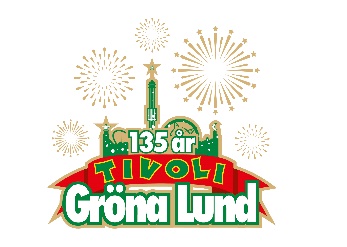 Pressmeddelande 2018-02-09TOVE LO TILL GRÖNANS STORA SCEN
Hon är en av Sveriges mest framgångsrika popartister som både skrivit låtar med Max Martin och turnerat med Katy Perry. Hennes senaste album ”Blue Lips” släpptes i november förra året och igår ikväll vann hon Grammis för både Årets pop och Årets textförfattare. Idag kan vi stolt meddela att den 1 juni kl. 20.00 kliver Tove Lo ut på Grönans Stora Scen.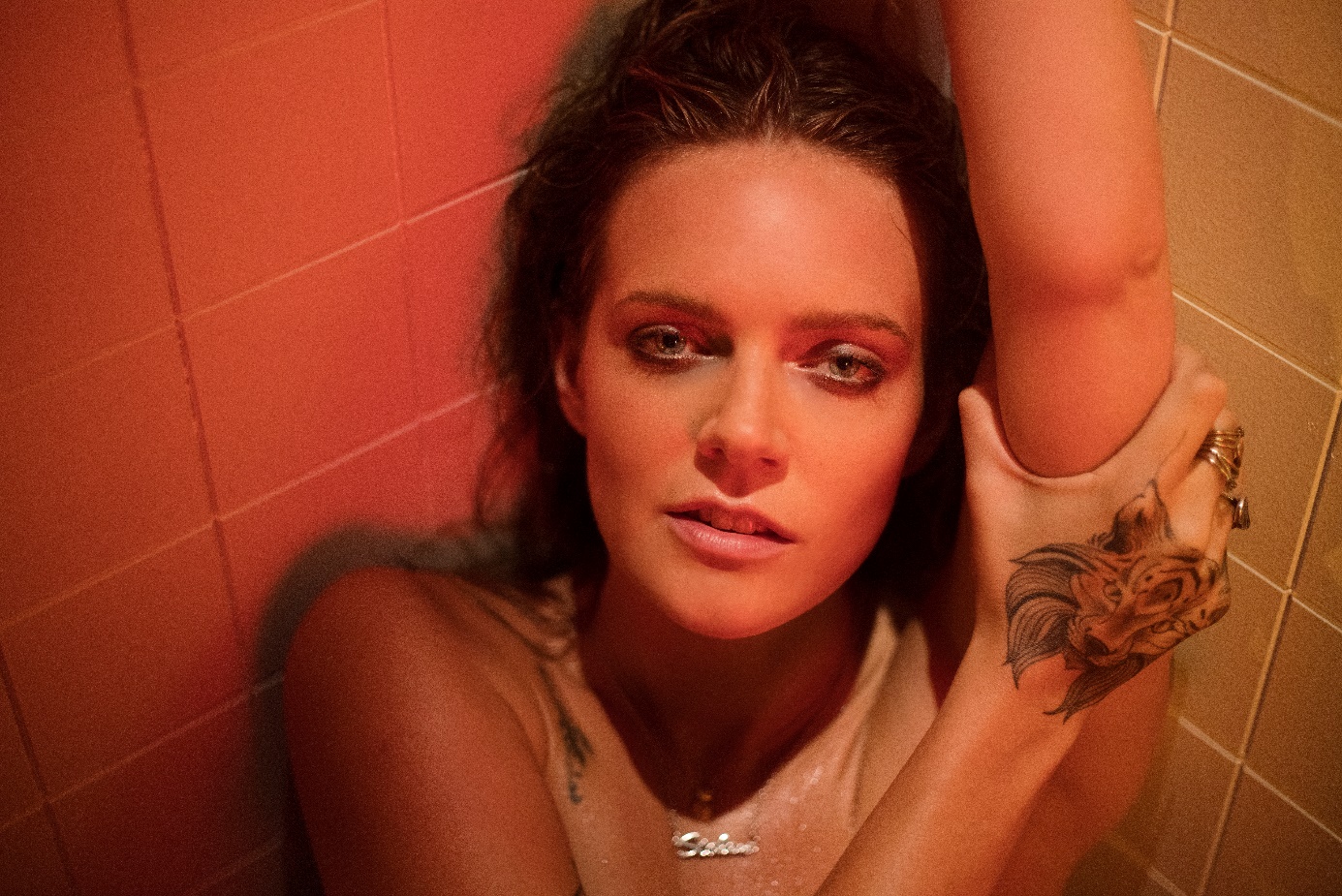 Tove Lo är en internationellt hyllad popstjärna och tillika låtskrivare, som slog igenom stort med singeln ”Habits” som intog plats tre på Billboardlistan i USA. Hennes låtar tar ofta upp den kvinnliga sexualiteten och hon är inte rädd för att vare sig provocera eller tänja på gränserna för hur en kvinnlig popstjärna förväntas vara. Utöver att skriva sitt eget material har hon även levererat låtar till bland andra Icona Pop, Zara Larsson och Ellie Goulding. I november förra året släpptes hennes tredje album ”Blue Lips” där singeln ”Disco Tits” redan spelats över 20 miljoner gånger på Spotify. På Grammisgalan igår kväll var hon nominerad i hela fem kategorier, där hon kammade hem pris för både Årets pop och Årets textförfattare. Den 1 juni kl. 20.00 är vi stolta över att kunna välkomna Tove Lo till Gröna Lunds Stora Scen.

För mer information kontakta Annika Troselius, Informationschef på telefon 0708-580050 eller e-mail annika.troselius@gronalund.com. För pressbilder besök Gröna Lunds bildbank www.bilder.gronalund.comKONSERTSOMMAREN 2018
Med Gröna Lunds entrékort Gröna Kortet har man fri entré hela säsongen, inklusive alla konserter. Gröna Kortet kostar 270 kr och går att köpa i Gröna Lunds webbshop. Följande konserter är hittills bokade:Petter – 3 maj kl. 20.00 på Stora Scen
Macklemore – 6 maj kl. 20.00 på Stora Scen
Kaliffa – 9 maj kl. 20.00 på Stora Scen
Gogol Bordello – 17 maj kl. 20.00 på Stora Scen
Silvana Imam – 24 maj kl. 20.00 på Stora Scen
Mando Diao – 25 maj kl. 20.00 på Stora Scen
Sabina Ddumba – 31 maj kl. 20.00 på Stora Scen
Tove Lo – 1 juni kl. 20.00 på Stora Scen
Marilyn Manson – 6 juni kl. 20.00 på Stora Scen
Queens of the Stone Age – 10 juni kl. 20.00 på Stora Scen
Beck – 11 juni kl. 20.00 på Stora Scen
Brian Fallon & The Howling Weather – 12 juni kl. 20.00 på Lilla Scen
Rise Against – 19 juni kl. 20.00 på Stora Scen
Alice in Chains – 20 juni kl. 20.00 på Stora Scen
Prophets of Rage – 26 juni kl. 20.00 på Stora Scen
The Breeders – 28 juni kl. 20.00 på Stora Scen
The Offspring – 2 juli kl. 20.00 på Stora Scen
Good Harvest – 24 juli kl. 20.00 på Lilla Scen
Billy Idol – 26 juli kl. 20.00 på Stora Scen
Ziggy Marley – 27 juli kl. 20.00 på Stora Scen
The Hellacopters – 3 augusti kl. 20.00 på Stora Scen
Goo Goo Dolls – 8 augusti kl. 20.00 på Stora Scen
Molly Sandén – 16 augusti kl. 20.00 på Stora Scen
Säkert! – 17 augusti kl. 20.00 på Stora Scen
Thirty Seconds To Mars – 20 augusti kl. 20.00 på Stora Scen
Melissa Horn – 23 augusti kl. 20.00 på Stora Scen
Europe – 31 augusti kl. 20.00 på Stora Scen